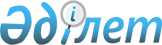 О внесении изменений в совместный приказ Министра энергетики и минеральных ресурсов Республики Казахстан от 1 декабря 2006 года № 318 и Председателя Агентства Республики Казахстан по регулированию естественных монополий от 29 ноября 2006 года № 276-ОД "Об утверждении перечня видов деятельности, технологически связанных с регулируемыми услугами (товарами, работами) в сферах электро- и теплоэнергетики"
					
			Утративший силу
			
			
		
					Совместный приказ Председателя Агентства Республики Казахстан по регулированию естественных монополий от 25 февраля 2013 года № 62-ОД и Заместителя Премьер-Министра Республики Казахстан - Министра индустрии и новых технологий Республики Казахстан от 18 марта 2013 года № 80. Зарегистрирован в Министерстве юстиции Республики Казахстан 10 апреля 2013 года № 8415. Утратил силу совместным приказом Министра национальной экономики Республики Казахстан от 24 февраля 2020 года № 12 и Министра энергетики Республики Казахстан от 25 февраля 2020 года № 60.
      Сноска. Утратил силу совместным приказом Министра национальной экономики РК от 24.02.2020 № 12 и Министра энергетики РК от 25.02.2020 № 60 (вводится в действие по истечении десяти календарных дней после дня его первого официального опубликования).
      В соответствии с пунктом 1-1 статьи 18-1 Закона Республики Казахстан от 9 июля 1998 года "О естественных монополиях и регулируемых рынках", ПРИКАЗЫВАЕМ:
      1. Внести в совместный приказ Министра энергетики и минеральных ресурсов Республики Казахстан от 1 декабря 2006 года № 318 и Председателя Агентства Республики Казахстан по регулированию естественных монополий от 29 ноября 2006 года № 276-ОД "Об утверждении перечня видов деятельности, технологически связанных с регулируемыми услугами (товарами, работами) в сферах электро- и теплоэнергетики" (зарегистрированный в Реестре государственной регистрации нормативных правовых актов за № 4469, опубликованный в газете "Официальная газета" от 13 января 2007 г. № 2 (316)) следующие изменения:
      в Перечне видов деятельности, технологически связанных с регулируемыми услугами (товарами, работами) в сферах электро- и теплоэнергетики, утвержденном указанным совместным приказом:
      пункт 2 изложить в следующей редакции:
      "2. В сфере передачи и распределения электрической энергии:
      1) пропуск специализированных автотранспортных средств и других негабаритных грузов под воздушные линии 0,4-220 килоВольт;
      2) подключение к электрическим сетям по заявкам потребителей;
      3) установка приборов учета;
      4) услуги по электроснабжению (за исключением Региональных электросетевых компаний);
      5) техническое обслуживание, ремонт и реконструкция электрических сетей и оборудования (воздушные линии, кабельные линии, подстанции, трансформаторные подстанции, комплектные трансформаторные подстанции, трансформаторы, высоковольтные вводы, внутриквартальное освещение, уличное освещение, электрические сети и оборудование, обслуживаемые по договорам доверительного управления имуществом, находящимся в коммунальной собственности).";
      пункт 4 изложить в следующей редакции:
      "4. В сфере передачи и распределения тепловой энергии:
      1) наладка технологического оборудования;
      2) гидравлические и температурные испытания тепловых сетей;
      3) подключение к тепловым сетям по заявкам потребителей;
      4) ремонт и техническое обслуживание тепловых объектов сторонних организаций, участвующих в едином цикле передачи и распределения тепловой энергии;
      5) установка приборов учета;
      6) техническое обслуживание, ремонт и реконструкция тепловых сетей и оборудования.".
      2. Департаменту по регулированию в сфере электро- и теплоэнергетики Агентства Республики Казахстан по регулированию естественных монополий (Коккозова К.Т.) обеспечить:
      1) в установленном законодательством Республики Казахстан порядке государственную регистрацию настоящего приказа в Министерстве юстиции Республики Казахстан;
      2) опубликование настоящего приказа на Интернет-ресурсе Агентства Республики Казахстан по регулированию естественных монополий, после официального опубликования в средствах массовой информации.
      3. Департаменту административной работы Агентства Республики Казахстан по регулированию естественных монополий (Базарбаев С.П.) после государственной регистрации настоящего приказа в Министерстве юстиции Республики Казахстан:
      1) обеспечить в установленном законодательством порядке его официальное опубликование в средствах массовой информации, с последующим представлением в Юридический департамент (Метенова С.С.) сведений об опубликовании;
      2) довести его до сведения структурных подразделений, территориальных органов Агентства Республики Казахстан по регулированию естественных монополий.
      4. Контроль за исполнением настоящего приказа возложить на первого вице-министра индустрии и новых технологий Республики Казахстан Paу А.П. и заместителя Председателя Агентства Республики Казахстан по регулированию естественных монополий Шкарупа А.В. 
      5. Настоящий приказ вводится в действие по истечении десяти календарных дней после дня его первого официального опубликования.
					© 2012. РГП на ПХВ «Институт законодательства и правовой информации Республики Казахстан» Министерства юстиции Республики Казахстан
				
Заместитель
Премьер-Министра Республики
Казахстан - Министр индустрии и
новых технологий
Республики Казахстан
____________________ Исекешев А.О
Председатель Агентства
Республики Казахстан
по регулированию естественных
монополий
_________ Оспанов М.М.